2019年“资教工程”资教教师招聘启事学习的目的不是为了脱离贫困的家乡而是为了让家乡脱离贫困在这里给你优质的教育平台给你不定期的能力培训给你与公办教师一样的评优机会愿你我能共同为更美好的家乡而奋斗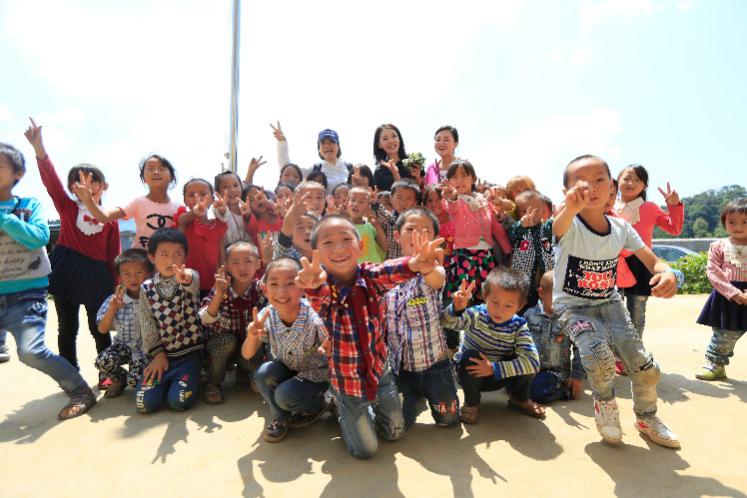 01招聘机构中国社会福利基金会传梦公益基金02招聘岗位小学音乐、体育、美术、英语、信息技术教师03招聘人数26人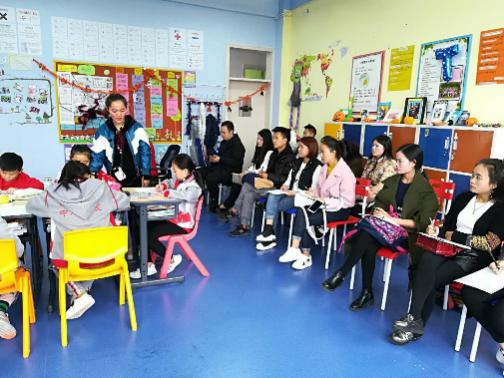 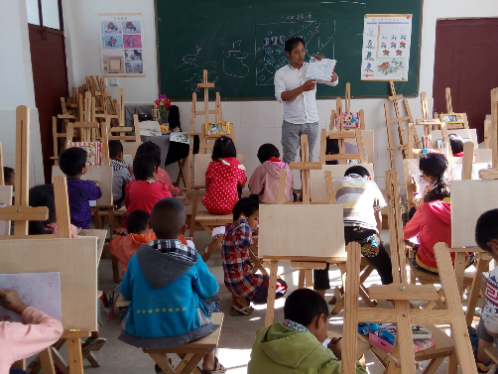 04具体招聘岗位及工作地点1音乐贵州晴隆县光照镇台商希望小学、贵州晴隆县光照镇甘沟小学、贵州晴隆县光照镇东方红小学、贵州晴隆县茶马镇兵务小学，各1名。2体育贵州晴隆县光照镇台商希望小学、贵州晴隆县光照镇甘沟小学、贵州晴隆县沙子镇光明小学、剑河县磻溪镇小广小学，各1名；贵州晴隆县光照镇光照小学2名。3美术贵州晴隆县光照镇台商希望小学、贵州晴隆县光照镇甘沟小学、贵州晴隆县茶马镇大田小学、盘州市普古乡文阁小学，各1名。4英语贵州晴隆县安谷乡四合小学、贵州晴隆县光照镇台商希望小学、贵州晴隆县光照镇甘沟小学、贵州晴隆县鸡场镇徐红小学、铜仁市万山区黄道乡田坪小学，各1名。5信息技术贵州晴隆县安谷乡四合小学、贵州晴隆县光照镇新益小学、贵州晴隆县光照镇甘沟小学、贵州晴隆县茶马镇兵务小学、六枝特区新场乡黑塘承玲学校、剑河县磻溪镇小广小学、三穗县桐林镇坦洞小学，各1名。05招聘要求1、全日制普通高等学校应往届毕业生，音乐、体育、美术、英语及信息技术相对应专业，年龄在35岁以下；2、喜欢孩子、热爱乡村教育事业，对教育有一定认知，掌握基础教学方法并愿意接受新的教学理念和教学方法；3、性格开朗，吃苦耐劳, 积极上进，乐于学习，乐于分享，工作日可住校；4、身体健康，无不适应教师行业的疾病；5、遵纪守法，无犯罪记录；6、具有相应教师资格证、相关过级证书、有一定教学经验、工作地户籍者同等条件下优先。06招聘流程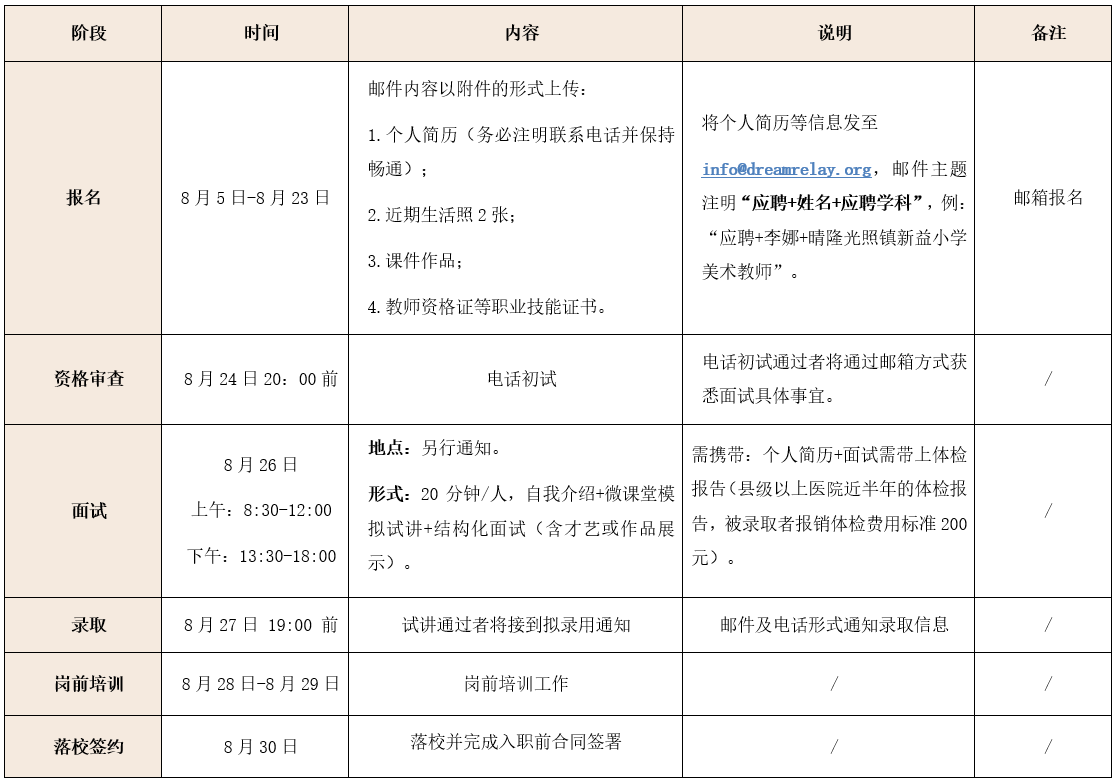 07聘用及待遇1、“资教教师”月薪包含基本工资+保险，3000-5000元不等；2、“资教教师”享受传梦公益所设⽴的“资教激励奖金”，奖金最高可达1200元，由所在学校根据月度考核方案进⾏分配；3、被录用教师将与传梦公益委托方签订聘⽤合同；4、“资教教师”享受双休⽇，国家法定节假⽇及寒暑假带薪休假等权益(业务培训，特殊情况除外)；5、协议期内，传梦公益将为每位“资教教师”提供不少于一次的外出培训机会；6、成绩优异者将会获得外出带队参赛、演出、节目录制及年度表彰等机会；7、应聘成功者同公办教师一样享有参加国培、省培、评优评模的机会。如有任何疑问，随时联系我们电子邮箱：info@dreamrelay.org咨询电话龙老师13508595742王老师16675565670为孩子深耕希望，为孩子点亮梦想传承教育使命，担负社会责任未来的教育，等你来创造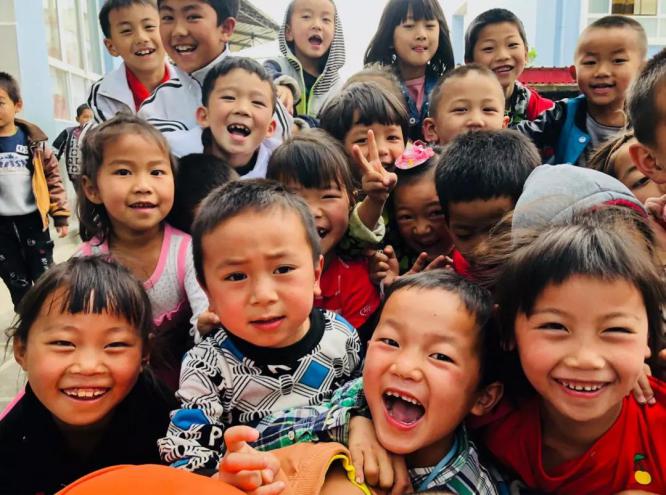 关于 “传梦公益”中国社会福利基金会传梦公益基金于2014年9月22日正式成立。创始人为北京人艺演员孔维。核心项目“资教工程”致力于老少边贫地区精准教育扶贫，旨在从根源改变乡村教育面貌。为进一步深化品牌布局，促进项目多元发展，2018年11月，孔维女士和黄晓明先生共同发起创办深圳市传梦公益基金会。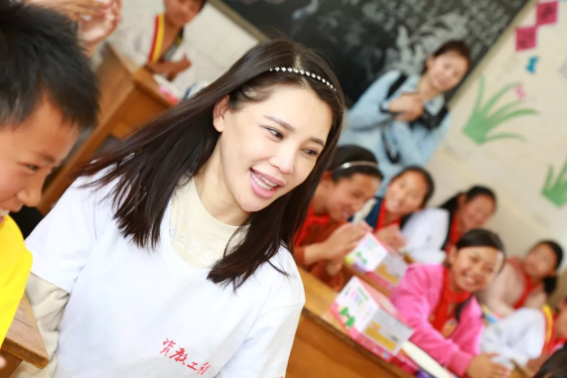 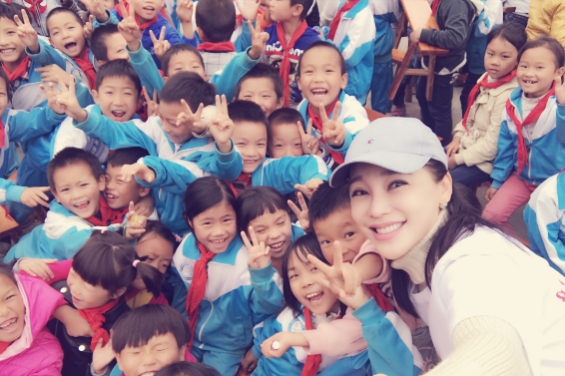 “资教工程”项目通过为学校配备专业教师（体育、音乐、美术、英语、信息技术），给孩子一个七彩的学习课堂，使学生有机会享受与城里孩子一样的均等教育资源，提升学生德、智、体、美、劳整体综合素质的发展。与传统志愿者“支教”项目不同，“资教工程”改短期“支教”为长期“资教”，教师招聘以当地应届及往届的师范专业毕业生为主体，签署劳动合同，在提供优厚的薪资待遇的同时，也为资教的老师提供培训进修的机会。同时，设立“资教奖金”制度，勉励那些成绩斐然、突出贡献的爱心教师。截至2019年2月，“资教工程”已在云南、贵州两个地区共设立34所项目学校，共有139名“资教教师”，受益学生近13000人。希望了解更多关于传梦公益信息获取“资教工程”最新资讯请关注传梦公益官方公众号或登陆传梦公益官网http://www.dreamrelay.org/